Sansenes vidunderlige verdenHensikt: Ved hjelp av ulike øvelser i sansefysiologi skal vi få økt forståelse for hvordan nervesystemet fungerer.Reaksjonstid knyttet til synetMaterialer og utstyr: linjalFramgangsmåte: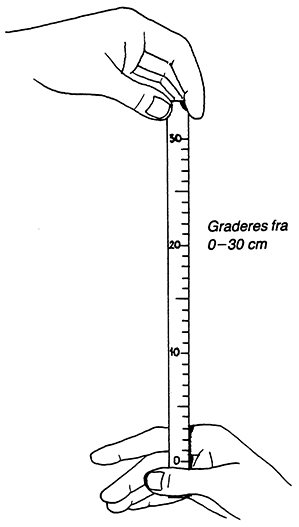 To og to jobber sammen.En elev holder en linjal i den ene enden (der det høyeste tallet er). Linjalen skal være loddrett.En annen elev holder to fingre rett under linjalen og er klar til å gripe den. Se figur 1. Den første eleven slipper plutselig linjalen uten å gjøre andre bevegelser.Den andre klemmer til med fingrene og stopper fallet så raskt som mulig.Les av på linjalen strekningen linjalen rakk å falle.Gjenta forsøket fem ganger.Bytt roller.Etterarbeid:Lag en tabell over strekningene linjalen rakk å falle.Du kan også beregne reaksjonstiden i sekunder:Falltiden til linjalen er tilnærmet lik personens reaksjonstid. Regn ut reaksjonstiden ved å bruke formelen under. Stimulus er her å se linjalen falle, mens responsen er å gripe linjalen. Lag en tabell over reaksjonstidene og beregn gjennomsnittlig reaksjonstid. Vis hvordan gjennomsnittlig reaksjonstid endrer seg med antall forsøk.Bevegelseslikningen er:s = ½ gt2, ders er fallengden i meterg er tyngdeakselerasjonen, 9,8 m/s2t er falltiden, reaksjonstiden i sekunderDu kan omforme ligningen til t = Uavhengig av om du har gjort beregningene over:Lag en illustrasjon av kommunikasjonen mellom syns-sansen, nervesystemet og musklene til personen som griper linjalen. Skriv en kort figurtekst til figuren din. Forklar hvorfor gjennomsnittlig reaksjonstid endrer seg med antall forsøk.Fikk du samme reaksjonstid ved de to reaksjonstid-forsøkene? Diskuter eventuelle tidsforandringer og eventuelle feilkilder.